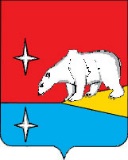 СОВЕТ ДЕПУТАТОВ ГОРОДСКОГО ОКРУГА ЭГВЕКИНОТР Е Ш Е Н И Еот 28 ноября 2019 г.	 	                   	      № 52				 	п. ЭгвекинотО внесении изменений в решение Совета депутатов Иультинского муниципального района от 12 ноября 2015 года № 153Руководствуясь статьей 64 Бюджетного кодекса Российской Федерации, Налоговым кодексом Российской Федерации, Федеральным законом от 6 октября 2003 г. № 131-ФЗ «Об общих принципах организации местного самоуправления в Российской Федерации», Совет депутатов городского округа ЭгвекинотРЕШИЛ:1. Внести в решение Совета депутатов Иультинского муниципального района от 12 ноября 2015 г. № 153 «О налоге на имущество физических лиц в городском округе Эгвекинот» следующее изменение:в абзаце шестом подпункта 1 пункта 3 слова «, предоставленных», «, дачного» исключить.2. Настоящее решение обнародовать в местах, определенных Уставом городского округа Эгвекинот, и разместить на официальном сайте Администрации городского округа Эгвекинот в информационно-телекоммуникационной сети «Интернет».3. Настоящее решение вступает в силу по истечении одного месяца со дня его официального обнародования.4. Контроль за исполнением настоящего решения возложить на Председателя Совета депутатов городского округа Эгвекинот Шаповалову Н.С.Главагородского округа Эгвекинот       Председатель Совета депутатов       городского округа Эгвекинот                                      Р.В. Коркишко                                   Н.С. Шаповалова